Bank Item NumberBank Item NumberG.C.1.5.L1BenchmarkBenchmarkSS.7.C.1.5Cognitive Complexity Cognitive Complexity LItemItemThe diagram below shows steps leading to a historical event.Which event completes the diagram?ADeclaration of IndependenceB*Articles of Confederation CAnnapolis ConventionDWhiskey Rebellion Bank Item NumberBank Item NumberG.C.1.5.M1BenchmarkBenchmarkSS.7.C.1.5Cognitive Complexity Cognitive Complexity MItemItemWhich weakness of the Articles of Confederation led to Shays’s Rebellion?  AThe national government lacked the power to regulate trade.BThe national government lacked a national court system. CThe national government lacked central leadership. D*The national government lacked the power to tax.  Bank Item NumberBank Item NumberG.C.1.5.M2BenchmarkBenchmarkSS.7.C.1.5Cognitive Complexity Cognitive Complexity M ItemItemWhat was the state-level response to Shays’s Rebellion?AJudicial protection against taxation without representation.  BTaxes were declared unconstitutional.CExecutive regulation of farm trade. D*Debt relief was enacted. Bank Item NumberBank Item NumberG.C.1.5.M3BenchmarkBenchmarkSS.7.C.1.5 Cognitive Complexity Cognitive Complexity MItemItemWhy was the government’s authority to regulate commerce a weakness of the Articles of Confederation?  AThe president’s authority to collect taxes unfairly burdened the poor.BThe national court system unfairly prosecuted trade laws.  C*The states’ authority to impose taxes decreased trade.DThe legislature gave too much power to larger states.Bank Item NumberBank Item NumberG.C.1.5.H1BenchmarkBenchmarkSS.7.C.1.5Cognitive Complexity Cognitive Complexity HItemItemThe passage below is from a historical document.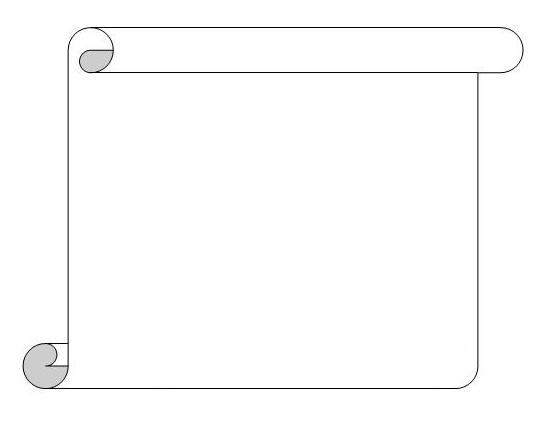 Source:  U.S. National Archives and Records AdministrationHow does the U.S. Constitution address concerns that resulted from the government described in this passage?AThe new government could enforce treaties between the states.B*The new government could settle disputes between the states.CThe new government could regulate trade between the states.DThe new government could levy taxes between the states.  